от 09 января 2023 г.  №1О создании мест накопления отработанных ртутьсодержащих ламп и порядке информирования потребителей о расположении таких мест на территории Семисолинского сельского поселения          В соответствии с Федеральным законом от 06.10.2003 № 131-ФЗ «Об общих принципах организации местного самоуправления в Российской Федерации», Федеральным законом от 24.06.1998 N 89-ФЗ «Об отходах производства и потребления», Федеральным законом от 30.03.1999 № 52-ФЗ «О санитарно-эпидемиологическом благополучии населения», постановлением Правительства Российской Федерации от 28.12.2020 № 2314 «Об утверждении Правил обращения с отходами производства и потребления в части осветительных устройств, электрических ламп, ненадлежащие сбор, накопление, использование, обезвреживание, транспортирование и размещение которых может повлечь причинение вреда жизни, здоровью граждан, вреда животным, растениям и окружающей среде», Уставом Семисолинского сельского поселения, Семисолинская сельская   администрация ПОСТАНОВЛЯЕТ:        1. Определить места накопления отработанных ртутьсодержащих ламп, в том числе в случаях, когда организация таких мест накопления в соответствии с пунктом 5 Правил обращения с отходами производства и потребления в части осветительных устройств, электрических ламп, ненадлежащие сбор, накопление, использование, обезвреживание, транспортирование и размещение которых может повлечь причинение вреда жизни, здоровью граждан, вреда животным, растениям и окружающей среде, утвержденных Постановлением Правительства Российской Федерации от 28.12.2020 № 2314, не представляется возможной в силу отсутствия в многоквартирных домах помещений для организации мест накопления, согласно приложению к настоящему постановлению.         2. Информирование потребителей ртутьсодержащих ламп о расположении мест накопления отработанных ртутьсодержащих ламп на территории Семисолинского сельского  поселения осуществляется Семисолинской сельской администрацией посредством размещения указанных мест в районной газете «Моркинская земля», а так же на официальном интернет - портале Республики Марий Эл,  3. Признать утратившим силу постановление Семисолинской сельской администрации от «23 »ноября 2021 г. № 98  «Об утверждении мест первичного сбора и хранения отработанных ртутьсодержащих ламп на территории Семисолинского сельского поселения»       3. Обнародовать настоящее постановление  и разместить на официальном интернет-портале Республики Марий Эл.(адрес доступа: mari-el.gov.ru)        4. Контроль за исполнением настоящего постановления оставляю за собой.Глава  Семисолинской сельской администрации                                      В.В.Константинов                                                                Приложение к постановлению Семисолинской сельской администрации                                                                     от 09.01.2023г  №1Места накопления отработанных ртутьсодержащих ламп
на территории Семисолинского сельского поселения РОССИЙ ФЕДЕРАЦИЙМАРИЙ ЭЛ РЕСПУБЛИКАМОРКО МУНИЦИПАЛЬНЫЙ РАЙОНЫНСЕМИСОЛА  ЯЛЫСЕАДМИНИСТРАЦИЙПУНЧАЛ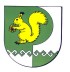 РОССИЙСКАЯ ФЕДЕРАЦИЯРЕСПУБЛИКА МАРИЙ ЭЛМОРКИНСКИЙМУНИЦИПАЛЬНЫЙ РАЙОН СЕМИСОЛИНСКАЯ СЕЛЬСКАЯ АДМИНИСТРАЦИЯПОСТАНОВЛЕНИЕ№ п/пНаименование пункта приема отработанных ртутьсодержащих лампАдрес пункта приема  отработанных ртутьсодержащих ламп1Место первичного сбора  отработанных ртутьсодержащих лампд.Семисола, ул. Советская  рядом с д. 14 (помещение склада администрации).